Journée d’étude de Freÿr28 octobre 2022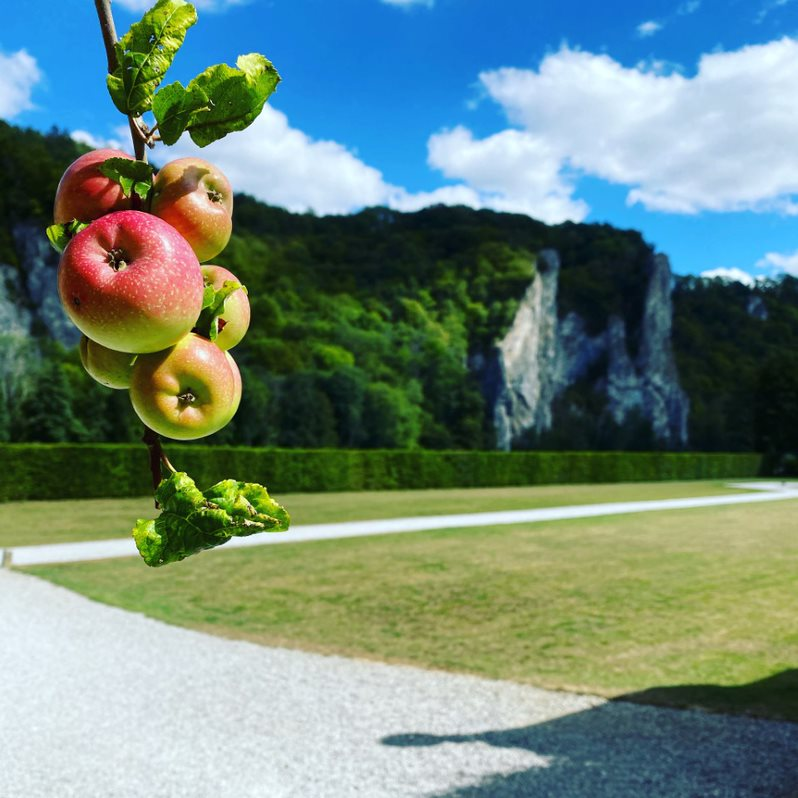 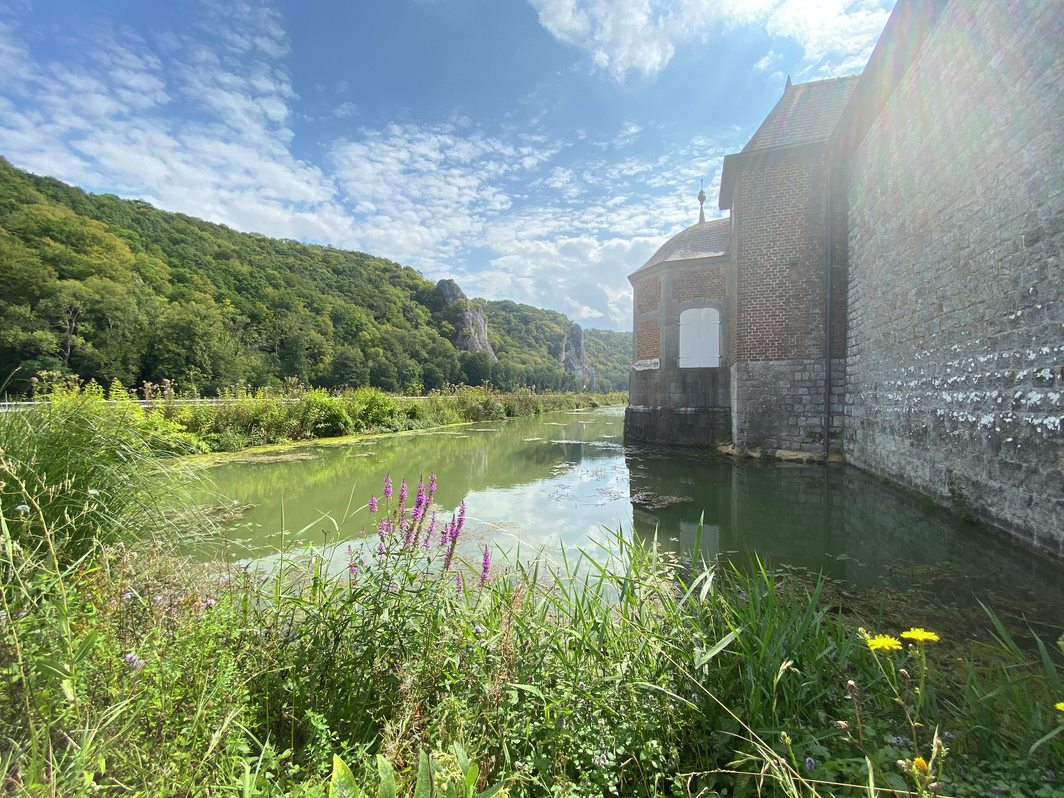 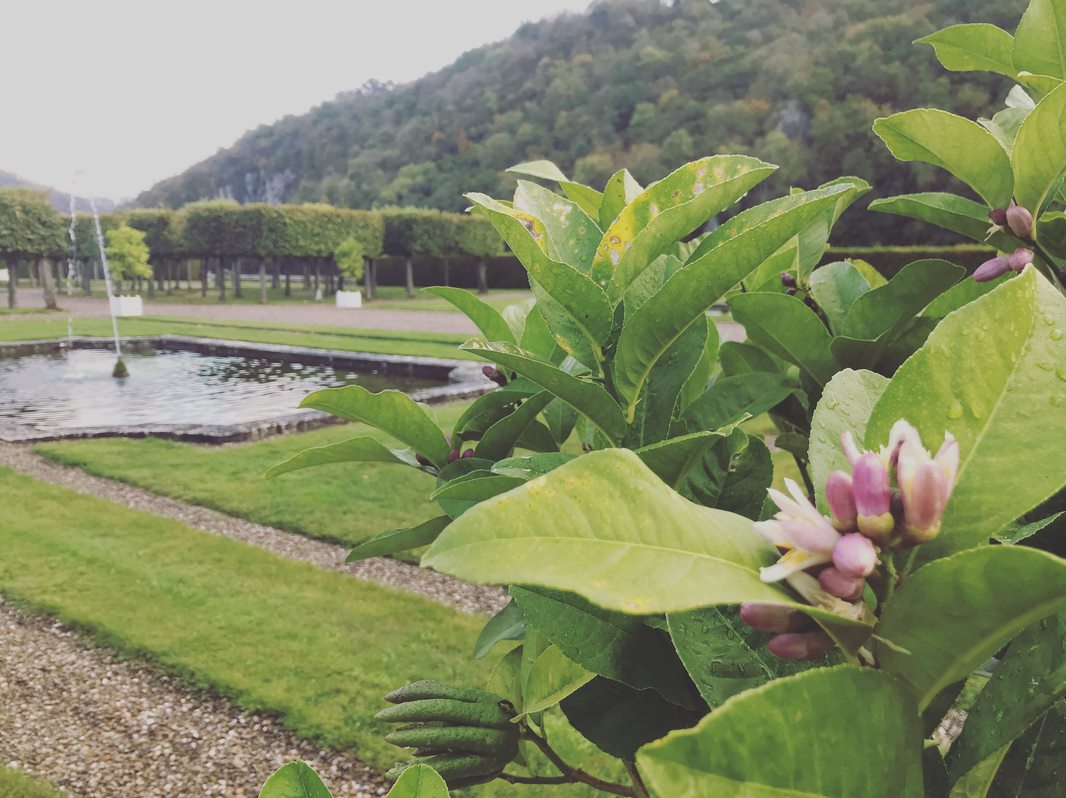 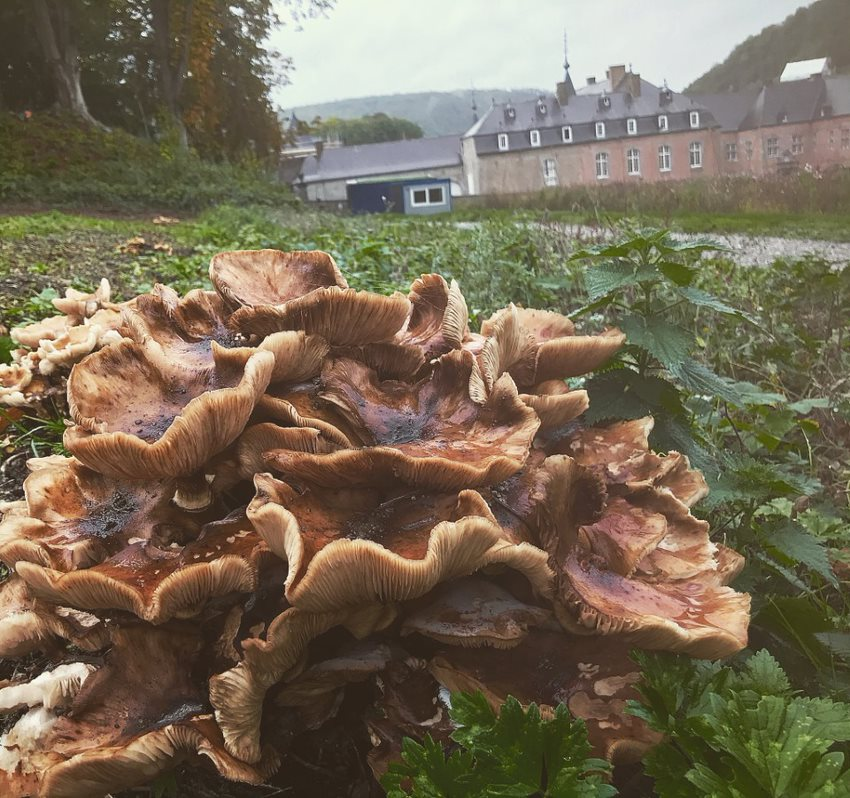 Biodiversité et patrimoine : mariage d’amour ou de raison ?Les jardins du patrimoine – certains sont entretenus avec un tel soin qu’ils semblent figés dans leur splendeur – ne suscitent pas spontanément l’impression d’une grande biodiversité.A l’heure du « zéro-phyto », et alors que les moyens humains et financiers sont parfois comptés, se posent une foule de questions : comment entretenir ces parcs et jardins sans recours à la chimie ?Où l’on découvre – redécouvre ? – qu’un outillage et des méthodes adaptées permettent aux jardins de garder leur beauté et leur attrait. Où l’on comprend que le recours à des techniques et savoirs nouveaux et anciens peut donner un surcroît d’authenticité aux jardins historiques.  Où l’on se rend compte qu’avec les soins appropriés, toute une faune et une flore reprennent possession du territoire, sans nuire au paysage, et transforme celui-ci en un biotope d’une incroyable richesse, utile – indispensable ! – pour lutter contre l’érosion de la biodiversité.Le vendredi 28 octobre, à l’initiative du Fonds Laubespin-Lagarde, géré par la Fondation Roi Baudouin, Freÿr sera le cadre d’une Journée d’étude consacrée au thème ‘Biodiversité et patrimoine : mariage d’amour ou de raison ?’ Et s’il s’agissait d’un mariage d’amour et de raison… ?Des orateurs tels que Vincent Furnelle, Nathalie de Harlez, Bruno Campanella, Koen Himpe, Jan Vanormelingen, Pascal Colomb, Denis Mirallié, Sébastien Conil, philosophes, historiens de l’art et des jardins, paysagistes et jardiniers partageront les découvertes et constatations qu’ils ont faites au sujet de l’immense biodiversité possible dans les jardins du patrimoine, faisant de certains de ceux-ci de véritables conservatoires de biodiversité.Ces sujets feront l’objet d’une matinée de conférences et d’une après-midi d’ « ateliers » dans les jardins, en bottes et imperméable si la météo l’exige.Château de Freÿr (Freÿr 12 à 5540 Hastière) –  Gratuit, inscription obligatoireProgramme09h00     Accueil	(Viennoiseries et boissons chaudes)09h30     Ouverture de la Journée	Denis Mathen, Gouverneur de la Province de Namur09h45     Mot de bienvenue	ASBL Domaine de Freÿr10h00	Le concept de Nature : un héritage philosophique et culturelOrateur : Vincent Furnelle, philosophe, maître-assistant à la Haute Ecole Charlemagne10h30	La biodiversité dans les parcs et jardins historiques : défis, enjeux, stratégies Oratrice : Nathalie de Harlez, Docteure en Histoire, Art et Archéologie, maitre-assistante à la Haute Ecole Charlemagne11h00	Questions/Réponses11h10	Interruption11h20	Biodiversité ET patrimoine, des enjeux réconciliables, l’exemple par les arbresOrateur : Bruno Campanella, Attaché à la Direction du Patrimoine culturel, Région Bruxelles-Capitale11h50	Défis contemporains, solutions traditionnelles, l’exemple par les bordures et prairies de faucheOrateurs : Koen Himpe, architecte paysagiste, et Jan Vanormelingen, consultant patrimoine, Agentschap onroerend Erfgoed Vlaanderen12h20	Questions/Réponses12h30	Lunch13h30     	Explication ateliers de l’après-midi, présentation des animateurs et constitution des 	groupes14h00	Atelier : le choix des essences - le cas du pré-verger de FreÿrAnimateur : Pascal Colomb, Administrateur délégué Ecosem	Atelier : le travail de la terre - le cas de l’Allée John et des jardinsAnimateur : Denis Mirallié, ingénieur paysagiste	Atelier : gestion différenciée d’un jardin historique à l’heure du « zéro-phyto »Animateur : Sébastien Conil, jardinier-chef des Jardins de Freÿr16h15	Retour des groupes, collation et clôture de la Journée